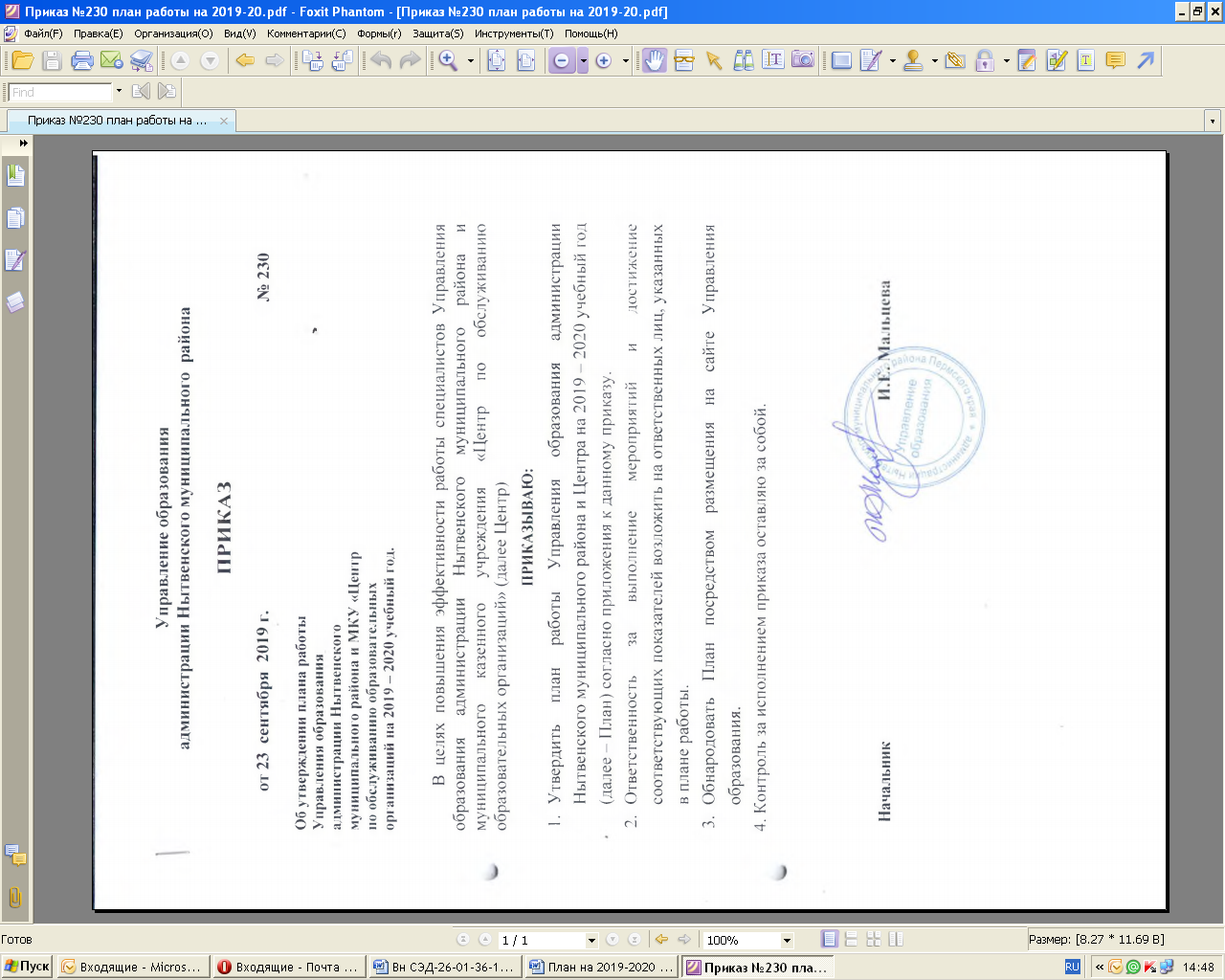 Приложение « Утверждено»Приказом Управления образования  администрации Нытвенского муниципального района № 230 от 23.09.2019План работыУправления образования администрацииНытвенского муниципального района иМКУ «Центр по обслуживанию образовательных организаций»на 2019/2020 учебный годРаздел I. Цели и задачи на 2019-2020 учебный годЦели и задачи соответствуют муниципальной программе «Развитие системы образования Нытвенского городского округа».Цель: комплексное и эффективное развитие муниципальной системы образования, обеспечивающее повышение доступности  и качества образования посредством создания условий для индивидуализации образования и использования инновационных механизмов воспитания и социализации личности, формирование здорового образа жизни, как важного фактора устойчивого социально-экономического и социокультурного развития округа в интересах человека, общества и государства.Задачи:- создание в системе дошкольного образования равных возможностей для современного, качественного и доступного дошкольного образования;- развитие электронных услуг в сфере дошкольного образования (дошкольный портал, электронная очередь);- повышение доступности и качества начального общего, основного общего, среднего общего образования на основе использования технологий индивидуализации и инновационных механизмов обучения, воспитания и социализации;- подготовка к  введению ФГОС среднего общего образования; - создание условий модернизации  и устойчивого развития сферы дополнительного образования, увеличения качества услуг и разнообразия  ресурсов для социальной адаптации, разностороннего развития и самореализации подрастающего поколения, формирования у него ценностей и компетенций для профессионального и жизненного самоопределения;- охват дополнительным образованием не менее 76% обучающихся;- организовать работу организаций дополнительного образования в АИС «ЭПОС. Дополнительное образование»; - создание оптимальных условий для полноценного отдыха и оздоровления, укрепления здоровья, физического, интеллектуального и творческого развития детей Нытвенского городского округа- удовлетворение потребностей отрасли в компетентных, высокомотивированных специалистах, оказание поддержки и сопровождения молодых педагогов  в первые 3 года работы;- создание доступных, безопасных и комфортных условий предоставления образовательных услуг в муниципальных образовательных организациях Нытвенского городского округа, соответствующих требованиям действующего законодательства Российской Федерации.Раздел II. Мероприятия. 1. Общесистемные мероприятия 2.Совещания, семинары 2.1. Руководители образовательных учреждений2.2. Директоров школ, руководителей учреждений дополнительного образования (по согласованию) 2.3. Заведующие дошкольными образовательными организациями2.4. Руководители учреждений дополнительного образования2.5. Заместители директоров школ по учебной и инновационно – методической работе2.6. Заместители директоров школ по воспитательной работе 2.7. Заседания методического советаРаздел III. Мероприятия по реализации приоритетных общественных  направленийРаздел IV. Мероприятия c учащимисяРаздел V. Мероприятия c работниками образованияРаздел VI. Методическая работа28.08. Августовское совещание работников образованияМУК «Дом культуры»Агибалова Н.В., Пенькова Е.В.мартФорум молодых педагоговМБОУ СОШ№ 3  г. Нытва им. Ю.П. ЧегодаеваАгибалова Н.В., Табулович Г.П.мартРайонная педагогическая конференцияМБОУ СОШ№ 3  г. Нытва им. Ю.П. ЧегодаеваАгибалова Н.В., Табулович Г.П.апрель Районная педагогическая конференция « в объективе ФГОС».Зал администрацииТабулович Г.П.Дата Тема Место Ответственный 22.08Актуальные вопросы развития  системы образованияЗал администрацииМальцева И.Е., Агибалова Н.В.Дата Тема Место Ответственный 19.09.2019Актуальные вопросы развития образованияУправление образованияМальцева И.Е., Самко Т.И.18.10.2019Актуальные вопросы системы образованияУправление образованияМальцева И.Е., Агибалова Н.В.21.11.2019Предпрофильное обучение и организация работы по профессиональному самоопределению как условие успешной самореализации личностиМБОУ ООШ № . НытваМальцева И.Е., Исангельдинова С.И.19.12.2019Развитие инженерного, робототехнического образования. МБОУ  ООШ №1 г. НытваМальцева И.Е., Агибалова Н.В.16.01.2020Об итогах работы за I полугодие 2019/2020 учебного года, актуализация плана подготовки к летней оздоровительной кампании Управление образованияМальцева И.Е., Самко Т.И.20.02.2020Развитие технологического и естественнонаучного образования (Парк науки).Управление образованияМальцева И.Е., Агибалова Н.В.19.03.2020Организация проектно - исследовательской деятельности из опыта МБОУ Чайковская СОШМБОУ Чайковская СОШМальцева И.Е.,16.04.2020Реализация приоритетных проектов, в т.ч. проекта «Кадры для села» МБОУ СОШ «Шерьинская  БШ»Мальцева И.Е., Исангельдинова  С.И..21.05.2020Актуальные вопросы развития образованияУправление образованияМальцева И.Е.18.06.2020Актуальные вопросы развития образованияУправление образованияМальцева И.Е.июньВыездной семинарМальцева И.Е., Пенькова Е.В.Дата Тема Место Ответственный 18.09.Актуальные вопросы дошкольного образования. Нормативно – правовая база в образовательной организации. Система оценки качества образования.Управление образованияНефедова Л.В.Табулович Г.П.17.10.Замещающие механизмы «Служба ранней помощи детям до трех лет не посещающих ДОО» МБДОУ д/с «Березка» п. УральскийНефедова Л.В.Табулович Г.П.20.11.Создание современной безопасной цифровой образовательной среды  «Основы финансовой грамотности в ДОУ» МАДОУ д/с «Колосок» ст. ЧайковскаяНефедова Л.В..Табулович Г.П.18.12«Цифровая образовательная среда, новые технологии» МАДОУ д/с «Малышок» п. НовоильинскийНефедова Л.В.Табулович Г.П.15.01Итоги календарного года. ОтчетыУправление образованияНефедова Л.В.19.02Обеспечение психолого-педагогической поддержки семьи и повышения компетентности родителей (законных представителей)  в воспитании детей. «Роль отца в жизни семьи».МАДОУ д/с № .НытваНефедова Л.В.Табулович Г.П.18.03Раздел образовательного проекта «Здоровье и спорт». Быть здоровым – хорошо! МБДОУ ЦРР д/с №16 г. НытваНефедова Л.В.Табулович Г.П.15.04«Социальная активность» Помощь родителям, воспитывающим детей с ОВЗ. «Лекотека»  МБДОУ ЦРР д/с №16 г. НытваНефедова Л.В.Табулович Г.П.20.05«Включение основных образовательных технологий».      МАДОУ д/с № .НытваНефедова Л.В.Табулович Г.П.17.06Выездное. Подведение итогов учебного года 2019-2020Нефедова Л.В.Дата Тема Место Ответственный 22.11Образовательная деятельность ДДТ в рамках федерального проекта «Успех каждого ребёнка».МАОУ ДО ДДТ г. НытваСамко Т.И., Кох О.А.20.12.Актуальные вопросы системы дополнительного образованияМБОУ ДО ЦДТ п. УральскийСамко Т.И., Астафьева Т.П.22.03Особенности взаимодействия с образовательными организациями по реализации дополнительных образовательных программ спортивной направленности на территории Нытвенского городского округа.МАОУ ДО ДЮСШ «Лидер» г. НытваСамко Т.И., Попов В.В.21.04Особенности организации и осуществления образовательной, тренировочной, методической деятельности в учреждении дополнительного образованияМБОУ ДО «ДЮСШ» г.НытваСамко Т.И.Дата Тема Место Ответственный 26.09.Актуальные вопросы развития системы образования Нытвенского ГОИМО Управления образованияАгибалова Н.В.16.10Реализация ФГОС ОВЗ: нормативные требования, условия взаимодействия с ПМПК.  МБОУ СКОШ г.НытваАгибалова Н.В., Кургульская О.С.22.11Развитие проектной, исследовательской, научной деятельности обучающихся.  Место проведения уточняетсяАгибалова Н.В.05.12Конкурсное движение, как ресурс профессионального развития педагогов, в т.ч. организация межрайонной метапредметной педагогической олимпиады.МБОУ ООШ № 2  г. НытваАгибалова Н.В.13.02.Актуальные вопросы  развития образования   Управления образованияАгибалова Н.В., 12.03Проектирование метапредметного образовательного пространства на всех уровнях образования в школеМБОУ СОШ № 3  г. Нытва им. Ю.П. ЧегодаеваАгибалова Н.В.16.04Условия достижения  предметных и метапредметных  результатов школьниковМАОУ Гимназия г.НытвыАгибалова Н.В.12.09.Анализ летней оздоровительной кампании .Об основных направлениях воспитательной работы в 2019-2020 учебном году.Управление образованияЧеремных С.А.10.10.Организация методического сопровождения деятельности РДШ. Управление образованияЧеремных С.А.22.11.Опыт работы по реализации социальных проектов, направленных на определение будущей профессии МБОУ «Шерьинская-Базовая школа»Черемных С.А.Ефимова М.Н.16.01.Реализация родительского образования в рамках проекта  «Сохраним семью – сбережем Россию»МБОУ ООШ № .НытваЧеремных С.А.Вожакова Н.Д.20.02.Представление опыта работы по военно-патриотическому воспитанию.Организация работы в рамках юнармейского движения.МБОУ НККК имени Атамана ЕрмакаЧеремных С.А.Коновалова О.С.19.03.Реализация проектной деятельности «Школьный музей»МБОУ СО школа п. УральскийЧеремных С.А.Москотина Е.В.23.04.Об итогах реализации проекта общественного молодежного движения «Нытвенский школьный округ»МАОУ ДО ДДТ г.НытваЧеремных С.А.Ощепков А.М.ДатаТемаМестоОтветственныйежемесячноЭкспертиза и утверждение проектов инновационного развития ОУИМО Управления образованияАгибалова Н.В., Табулович Г.П.№ п/п№ п/пНаименование проектов /полномочий и мероприятий по их реализацииСроки реализацииОтветственный исполнительОтветственный исполнительПланируемый результат1. Мероприятия по реализации приоритетных проектов1. Мероприятия по реализации приоритетных проектов1. Мероприятия по реализации приоритетных проектов1. Мероприятия по реализации приоритетных проектов1. Мероприятия по реализации приоритетных проектов1. Мероприятия по реализации приоритетных проектов1. Мероприятия по реализации приоритетных проектов1.1. Обновление материально – технической базы образовательных учреждений  в рамках проекта «Современная  школа»1.1. Обновление материально – технической базы образовательных учреждений  в рамках проекта «Современная  школа»1.1. Обновление материально – технической базы образовательных учреждений  в рамках проекта «Современная  школа»1.1. Обновление материально – технической базы образовательных учреждений  в рамках проекта «Современная  школа»1.1. Обновление материально – технической базы образовательных учреждений  в рамках проекта «Современная  школа»1.1. Обновление материально – технической базы образовательных учреждений  в рамках проекта «Современная  школа»1.1. Обновление материально – технической базы образовательных учреждений  в рамках проекта «Современная  школа»Строительство школы на 100 мест в селе МокиноВ течение годаМальцева И.Е..,Трясцина А.А.Мальцева И.Е..,Трясцина А.А.начало строительных работ в Оснащение Центра «Точка роста» на базе МБОУ СОШ № . Нытва имени Ю,П. Чегодаева В течение года Мальцева И.Е..,Плешкова Н.Н.Мальцева И.Е..,Плешкова Н.Н.оснащение и открытие Центра «Точка роста» к 01.09.20201.2. Поддержка талантливых детей в рамках проекта «Успех каждого ребенка»1.2. Поддержка талантливых детей в рамках проекта «Успех каждого ребенка»1.2. Поддержка талантливых детей в рамках проекта «Успех каждого ребенка»1.2. Поддержка талантливых детей в рамках проекта «Успех каждого ребенка»1.2. Поддержка талантливых детей в рамках проекта «Успех каждого ребенка»1.2. Поддержка талантливых детей в рамках проекта «Успех каждого ребенка»1.2. Поддержка талантливых детей в рамках проекта «Успех каждого ребенка»Участие в краевых мероприятиях с учащимися, определенными в качестве приоритетных, в т.ч. краевой этап Всероссийской олимпиады школьников и др.в течение годаИсангельдинова С.И.Исангельдинова С.И.Аналитическая справка по итогам годаОформление базы данных на одаренных детей районав течение годаС.И. ИсангельдиноваС.И. ИсангельдиноваБаза данныхОрганизация и проведение школьного и муниципального этапа Всероссийской олимпиады школьников.в течение годаС.И. Исангельдинова, специалист МАОУ ДО ДДТ г.НытваС.И. Исангельдинова, специалист МАОУ ДО ДДТ г.НытваУвеличение числа участвующих на 5%Муниципальный этап конкурса учебно-исследовательских работ.Участие в краевом этапе.январь - апрельС.И.Исангельдинова, специалист  МАОУ ДО ДДТ г.НытваС.И.Исангельдинова, специалист  МАОУ ДО ДДТ г.НытваУвеличение числа участвующих  на 5 %Вручение стипендий «Юные дарования» май-июньС.И. ИсангельдиноваС.И. ИсангельдиноваТоржественное награждение 25 учащихся из числа талантливых и одаренных детей городского округаОрганизация мероприятия вручение знака отличия «Гордость Пермского края»декабрьС.И. ИсангельдиноваС.И. ИсангельдиноваТоржественное награждение учащихся, удостоенных знака отличия.Направление талантливых детей в профильные краевые лагеряВ течение годаС.И. ИсангельдиноваС.И. ИсангельдиноваПоддержка талантливых и одаренных детей городского округаОрганизация участия детей в деятельности детского технопарка «Кванториум»В течение годаТ.И. СамкоТ.И. СамкоУчастие не менее 10% обучающихся  в мероприятиях технопаркаОрганизация участия детей в открытых онлайн – уроках «Проектория», «Билет в будущее» и «Финансовая грамотность»В течение годаС.И. Исангельдинова, руководители школС.И. Исангельдинова, руководители школОхват не менее 85% обучающихся 8 – 11 классов.1.3. Развитие муниципальной системы оценки качества образования 1.3. Развитие муниципальной системы оценки качества образования 1.3. Развитие муниципальной системы оценки качества образования 1.3. Развитие муниципальной системы оценки качества образования 1.3. Развитие муниципальной системы оценки качества образования 1.3. Развитие муниципальной системы оценки качества образования 1.3. Развитие муниципальной системы оценки качества образования 1.3.1Проведение государственной итоговой аттестации на уровне среднего общего образования  в форме ЕГЭПроведение государственной итоговой аттестации на уровне среднего общего образования  в форме ЕГЭВ течение годаСамко Т.И.Тимофеева Н.Л..Самко Т.И.Тимофеева Н.Л..Подготовка нормативной базыСоздание базы данных участников ЕГЭ - об ОУ- о выпускниках ОУ- о работниках пунктов проведения экзаменовСоздание базы данных участников ЕГЭ - об ОУ- о выпускниках ОУ- о работниках пунктов проведения экзаменовВ течение годаТимофеева Н.Л.Тимофеева Н.Л.База данныхПроведение сочинения для обучающихся 11 – х классовПроведение сочинения для обучающихся 11 – х классовдекабрьСамко Т.И.Тимофеева Н.Л.Самко Т.И.Тимофеева Н.Л.Подготовка нормативной базы проведения ЕГЭ на муниципальном уровне Подготовка нормативной базы проведения ЕГЭ на муниципальном уровне февраль-апрельСамко Т.И.Самко Т.И.Приказы Управления образованияПроведение инструктивно – методических семинаров для организаторов ЕГЭ  общественных наблюдателейПроведение инструктивно – методических семинаров для организаторов ЕГЭ  общественных наблюдателеймарт-апрельСамко Т.И.Самко Т.И.Отсутствие обоснованных жалоб и нарушений порядка проведения ЕГЭИздание электронного сборника статистических материалов ЕГЭИздание электронного сборника статистических материалов ЕГЭавгустСамко Т.И.Самко Т.И.СборникКонтроль подготовки и организации государственной итоговой аттестации выпускников 11- х классовКонтроль подготовки и организации государственной итоговой аттестации выпускников 11- х классовв течение учебного годаСамко Т.И.Самко Т.И.Установление соответствия процедуры проведения экзаменов нормативным требованиямПроведение тренировочного ЕГЭ по обязательным предметам и предметам по выборуПроведение тренировочного ЕГЭ по обязательным предметам и предметам по выборуНоябрь, мартСамко Т.И.Самко Т.И.Подготовка к ЕГЭ. Получение результата выше результатов 2019 года по математикеПроведение срезовых диагностических работ по математике профильного уровня в МБОУ Чайковской СОШ и МБОУ Григорьевской СОШ по программам среднего общего образованияПроведение срезовых диагностических работ по математике профильного уровня в МБОУ Чайковской СОШ и МБОУ Григорьевской СОШ по программам среднего общего образованияфевральСамко Т.И.Самко Т.И.Повышение результата по данному предмету в МБОУ Чайковской СОШ и МБОУ Григорьевской СОШ выше уровня 2019 года1.3.2Проведение государственной итоговой аттестации в 9-х классах Проведение государственной итоговой аттестации в 9-х классах май-июнь, сентябрьС.И. ИсангельдиноваС.И. ИсангельдиноваОбобщение материалов в сборнике Создание базы данных участников государственной итоговой аттестации 9-х классов:- об ОУ- о выпускниках ОУ- о работниках пунктов проведения экзаменовСоздание базы данных участников государственной итоговой аттестации 9-х классов:- об ОУ- о выпускниках ОУ- о работниках пунктов проведения экзаменовдекабрь - мартС.И. ИсангельдиноваС.И. ИсангельдиноваБаза данныхПодготовка нормативной базы проведения государственной итоговой аттестации 9-х классов.Подготовка нормативной базы проведения государственной итоговой аттестации 9-х классов.сентябрь - апрельС.И. ИсангельдиноваС.И. ИсангельдиноваПриказы Управления образованияПроведение семинаров для ответственных за государственную итоговую аттестацию в 9-х классах в ОУ и всех работников задействованных в проведении ГИА в 9-х классах.Проведение семинаров для ответственных за государственную итоговую аттестацию в 9-х классах в ОУ и всех работников задействованных в проведении ГИА в 9-х классах.январь-апрельС.И. ИсангельдиноваРуководители ООС.И. ИсангельдиноваРуководители ОООтсутствие обоснованных жалобИздание сборника статистических данных  государственной итоговой аттестации в 9 – х классахИздание сборника статистических данных  государственной итоговой аттестации в 9 – х классахавгустС.И. ИсангельдиноваС.И. ИсангельдиноваСборникКонтроль подготовки и организации государственной (итоговой) аттестации выпускников 9 – х классовКонтроль подготовки и организации государственной (итоговой) аттестации выпускников 9 – х классовв течение учебного годаС.И. ИсангельдиноваС.И. ИсангельдиноваУстановление соответствия процедуры проведения экзаменов нормативным требованиямПроведение пробных экзаменов в 9 – х классахПроведение пробных экзаменов в 9 – х классахпо плану Министерства образования и науки Пермского краяС.И. ИсангельдиноваС.И. ИсангельдиноваПолучение результата выше 2019 года 1.3.3.Проведение мониторинговых обследований, всероссийских проверочных работ и национального исследования качества образования  по плану Министерства образования и науки Пермского краяПроведение мониторинговых обследований, всероссийских проверочных работ и национального исследования качества образования  по плану Министерства образования и науки Пермского краяв течение годаС.И. ИсангельдиноваС.И. ИсангельдиноваАналитические материалы1.4.Реализация приоритетного проекта «Доступное дополнительное образование для детей»Реализация приоритетного проекта «Доступное дополнительное образование для детей»Реализация приоритетного проекта «Доступное дополнительное образование для детей»Реализация приоритетного проекта «Доступное дополнительное образование для детей»Реализация приоритетного проекта «Доступное дополнительное образование для детей»Реализация приоритетного проекта «Доступное дополнительное образование для детей»Организация работы муниципального опорного центра (МОЦ) дополнительного образованияОрганизация работы муниципального опорного центра (МОЦ) дополнительного образованияв течение годаСамко Т.И.Самко Т.И.Внесение сведений о программах, обучающихся 2019/2020 уч. года в АИС «ЭПОС. Дополнительное образование»Внесение сведений о программах, обучающихся 2019/2020 уч. года в АИС «ЭПОС. Дополнительное образование»сентябрьРуководители организаций дополнительного образованияРуководители организаций дополнительного образованияОткрытость системы дополнительного образованияОрганизация информационной кампании для родителей Организация информационной кампании для родителей июль, августРуководители УДОРуководители УДООрганизация подачи заявок на программы дополнительного образования через АИС «ЭПОС. Дополнительное образование»Организация подачи заявок на программы дополнительного образования через АИС «ЭПОС. Дополнительное образование»до 1 октябряРуководители УДОРуководители УДОДоступность системы дополнительного образованияВнесение изменений в информацию о реализуемых дополнительных образовательных программах (в части расписания занятий и др.)Внесение изменений в информацию о реализуемых дополнительных образовательных программах (в части расписания занятий и др.)в течение годаРуководители УДОРуководители УДОРазмещение информации о мероприятиях УДО на сайте Управления образованияРазмещение информации о мероприятиях УДО на сайте Управления образованияежемесячноРуководители УДОСамко Т.И.Тимофеева Н.Л.Руководители УДОСамко Т.И.Тимофеева Н.Л.Открытость системы дополнительного образованияПроведение совещаний руководителей образовательных учреждений дополнительного образования, освещение вопросов о деятельности МОЦПроведение совещаний руководителей образовательных учреждений дополнительного образования, освещение вопросов о деятельности МОЦежеквартальноСамко Т.И.Самко Т.И.Пост-релиз на сайте Управления образования в разделе проект «Доступное дополнительное образование детей» на странице МОЦИнформирование населения о реализации приоритетного проекта «Доступное дополнительное образование для детей»Информирование населения о реализации приоритетного проекта «Доступное дополнительное образование для детей»в течение годаРуководители УДОСамко Т.И.Руководители УДОСамко Т.И.Размещение информации на сайте Управления образования в разделе проект «Доступное дополнительное образование детей» на странице МОЦСодействие участию в конкурсах и иных мероприятиях для обучающихся и педагогов системы дополнительного образования детейСодействие участию в конкурсах и иных мероприятиях для обучающихся и педагогов системы дополнительного образования детейв течение годаРуководители УДОСамко Т.И.Руководители УДОСамко Т.И.Размещение информации о событиях и результатах мероприятий на сайте Управления образования Содействие процедуре независимой оценки качества образовательных услуг и независимой экспертизе реализации дополнительных общеобразовательных программСодействие процедуре независимой оценки качества образовательных услуг и независимой экспертизе реализации дополнительных общеобразовательных программв течение годаСамко Т.И.Самко Т.И.Размещение сведений на сайте Управления образования в разделе проект «Доступное дополнительное образование детей» на странице МОЦII.Мероприятия по профилактике детского и семейного неблагополучияМероприятия по профилактике детского и семейного неблагополучияМероприятия по профилактике детского и семейного неблагополучияМероприятия по профилактике детского и семейного неблагополучияМероприятия по профилактике детского и семейного неблагополучияМероприятия по профилактике детского и семейного неблагополучия2.1Мероприятия по профилактике жестокого обращения с детьмиМероприятия по профилактике жестокого обращения с детьмиМероприятия по профилактике жестокого обращения с детьмиМероприятия по профилактике жестокого обращения с детьмиМероприятия по профилактике жестокого обращения с детьмиМероприятия по профилактике жестокого обращения с детьмиРаннее выявление случаев жестокого обращения с детьми в ОУ Работа по профилактике жестокого обращения с детьми, внедрение новых технологий, обучение специалистовРаннее выявление случаев жестокого обращения с детьми в ОУ Работа по профилактике жестокого обращения с детьми, внедрение новых технологий, обучение специалистовВ течение годаПономарева И.А.Отсутствие обоснованных жалоб и не учтенных случаев жестокого обращения. Отсутствие обоснованных жалоб и не учтенных случаев жестокого обращения. Мониторинг фактов жестокого обращения с детьми (по форме – ДОУ, школы)Мониторинг фактов жестокого обращения с детьми (по форме – ДОУ, школы)ежемесячноКытманова М.А.Раннее выявление фактов жестокого обращения с детьми в ДОУ и школахРаннее выявление фактов жестокого обращения с детьми в ДОУ и школах2.2Мероприятия по профилактике суицидального поведения несовершеннолетнихМероприятия по профилактике суицидального поведения несовершеннолетнихМероприятия по профилактике суицидального поведения несовершеннолетнихМероприятия по профилактике суицидального поведения несовершеннолетнихМероприятия по профилактике суицидального поведения несовершеннолетнихМероприятия по профилактике суицидального поведения несовершеннолетнихАнализ деятельности ОО по профилактике суицидального поведения несовершеннолетних:отчеты о работе Анализ деятельности ОО по профилактике суицидального поведения несовершеннолетних:отчеты о работе по итогам полугодия.Кытманова М.А.Контроль за выявлением детей группы риска, склонных к суицидальному поведению, проведение коррекционной работы в ОО по профилактике суицидального поведения с детьми группы рискаКонтроль за выявлением детей группы риска, склонных к суицидальному поведению, проведение коррекционной работы в ОО по профилактике суицидального поведения с детьми группы рискаПроведение психолого-педагогического обследования особенностей эмоционального реагирования и адаптационных возможностей учащихся 5-8, 10 классов (суицидальный риск) Проведение психолого-педагогического обследования особенностей эмоционального реагирования и адаптационных возможностей учащихся 5-8, 10 классов (суицидальный риск) Октябрь 2019г.Кытманова М.А.Выявление детей группы риска с целью организации профилактической работыВыявление детей группы риска с целью организации профилактической работыПроведение психолого-педагогического обследования особенностей эмоционального реагирования и адаптационных возможностей учащихся 9, 11 классов (суицидальный риск) Проведение психолого-педагогического обследования особенностей эмоционального реагирования и адаптационных возможностей учащихся 9, 11 классов (суицидальный риск) Апрель 2020г.Кытманова М.А.Выявление детей группы риска с целью организации профилактической работыВыявление детей группы риска с целью организации профилактической работы2.3.Ранняя профилактика социально опасного положения и социального сиротства.    Профилактика правонарушений среди несовершеннолетнихРанняя профилактика социально опасного положения и социального сиротства.    Профилактика правонарушений среди несовершеннолетнихРанняя профилактика социально опасного положения и социального сиротства.    Профилактика правонарушений среди несовершеннолетнихРанняя профилактика социально опасного положения и социального сиротства.    Профилактика правонарушений среди несовершеннолетнихРанняя профилактика социально опасного положения и социального сиротства.    Профилактика правонарушений среди несовершеннолетнихРанняя профилактика социально опасного положения и социального сиротства.    Профилактика правонарушений среди несовершеннолетнихПредоставление информации о фактах криминального характера (причинение побоев, хищение, жестокое обращение с детьми и др.) Предоставление информации о фактах криминального характера (причинение побоев, хищение, жестокое обращение с детьми и др.) ежемесячноПономарёва И.А., специалисты ООАнализ ситуации, база данныхАнализ ситуации, база данныхОтчет по работе с детьми группы СОП (реализация ИПР) ДОУ, ОООтчет по работе с детьми группы СОП (реализация ИПР) ДОУ, ООежемесячноКытманова М.А., специалисты ООАнализ, база данныхАнализ, база данныхМониторинг посещаемости детьми ОО (отчет об обучающихся, не посещающих занятия)Мониторинг посещаемости детьми ОО (отчет об обучающихся, не посещающих занятия)ежемесячноАльтергот Н.С., специалисты ООАнализ ситуации, база данных, раннее выявление неблагополучия в семьеАнализ ситуации, база данных, раннее выявление неблагополучия в семьеЕжемесячный мониторинг ГР СОП за октябрь (школы и детские сады по формам):                                                         - поименный регистр группы риска (ТЭЙБЛ ПРО);                                                      - мониторинг группы риска в КДНиЗП.Ежемесячный мониторинг ГР СОП за октябрь (школы и детские сады по формам):                                                         - поименный регистр группы риска (ТЭЙБЛ ПРО);                                                      - мониторинг группы риска в КДНиЗП.ежемесячноАльтергот Н.С., специалисты ООАнализ ситуации, база данных, раннее выявление неблагополучия в семьеАнализ ситуации, база данных, раннее выявление неблагополучия в семьеВедомственный контроль (по форме школы и ДОУ)Ведомственный контроль (по форме школы и ДОУ)ежеквартальноАльтергот Н.С., специалисты ООАнализ, база данныхАнализ, база данныхПредоставление информации о самовольных уходах несовершеннолетних Предоставление информации о самовольных уходах несовершеннолетних ежеквартальноАльтергот Н.С., специалисты ООАнализ ситуации, организация работы по предотвращению повторных уходов несовершеннолетних в ООАнализ ситуации, организация работы по предотвращению повторных уходов несовершеннолетних в ООАнализ правонарушений несовершеннолетних Анализ правонарушений несовершеннолетних ежеквартальноПономарева И.А.Динамика правонарушений несовершеннолетних школ района, вынесение вопроса на обсуждение на совещании директоров Динамика правонарушений несовершеннолетних школ района, вынесение вопроса на обсуждение на совещании директоров Выступление на совещаниях руководителей ОО Выступление на совещаниях руководителей ОО ежемесячноПономарева И.А., специалисты отделаПротоколПротоколУчастие в работе заседаний КДНиЗПУчастие в работе заседаний КДНиЗП2 раза в месяцМальцева И.Е., Пономарева И.А.Межведомственное взаимодействие субъектов профилактики, рассмотрение протоколов КДН и ЗПМежведомственное взаимодействие субъектов профилактики, рассмотрение протоколов КДН и ЗПУчастие в работе муниципальной локальной рабочей группы по работе с детьми, находящимися в социально опасном положении.Участие в работе муниципальной локальной рабочей группы по работе с детьми, находящимися в социально опасном положении.2 раза в месяцПономарева И.А.Разработка ИПР на детей группы СОП, межведомственное взаимодействиеРазработка ИПР на детей группы СОП, межведомственное взаимодействиеЭкспертиза деятельности ОО по вопросам профилактики безнадзорности, правонарушений и преступленийЭкспертиза деятельности ОО по вопросам профилактики безнадзорности, правонарушений и преступленийпо плануПономарева И.А., специалисты отделаАнализ деятельности ООАнализ деятельности ООПрисутствие на допросах несовершеннолетних:- в прокуратуре- Нытвенском районном суде- МВД России «Нытвенский»Присутствие на допросах несовершеннолетних:- в прокуратуре- Нытвенском районном суде- МВД России «Нытвенский»Пономарева И.А., специалисты отделаЗащита прав и интересов несовершеннолетнихЗащита прав и интересов несовершеннолетних2.4Профилактика правонарушений в сфере восстановительных технологийПрофилактика правонарушений в сфере восстановительных технологийПрофилактика правонарушений в сфере восстановительных технологийПрофилактика правонарушений в сфере восстановительных технологийПрофилактика правонарушений в сфере восстановительных технологийПрофилактика правонарушений в сфере восстановительных технологийМониторинг проведенных случаев ШСП Мониторинг проведенных случаев ШСП ежемесячноПономарёва И.А., специалисты ООПономарёва И.А., специалисты ООАнализ, база данныхМероприятия для обучающихся ШСП (см. план мероприятий с обучающимися)Мероприятия для обучающихся ШСП (см. план мероприятий с обучающимися)в течение года.Пономарёва И.А.Пономарёва И.А.Распространение опыта ШСПМетодическая помощь руководителям ШСПМетодическая помощь руководителям ШСПв течение годаПономарёва И.А.Пономарёва И.А.Методическая поддержкаУчастие в краевых и межмуниципальных мероприятиях по сопровождению восстановительных технологийУчастие в краевых и межмуниципальных мероприятиях по сопровождению восстановительных технологийв течение годаПономарёва И.А.Пономарёва И.А.Повышение профессионального мастерстваРеализация восстановительных программ (в отношении несовершеннолетних по уголовным делам)Реализация восстановительных программ (в отношении несовершеннолетних по уголовным делам)в течение года по заявкамПономарёва И.А.Пономарёва И.А.Разрешение ситуации2.5.Профилактика социально-обусловленных заболеваний и формирование здорового образа жизни.Профилактика социально-обусловленных заболеваний и формирование здорового образа жизни.Профилактика социально-обусловленных заболеваний и формирование здорового образа жизни.Профилактика социально-обусловленных заболеваний и формирование здорового образа жизни.Профилактика социально-обусловленных заболеваний и формирование здорового образа жизни.Профилактика социально-обусловленных заболеваний и формирование здорового образа жизни.Составление социального паспорта Нытвенского городского округаСоставление социального паспорта Нытвенского городского округаоктябрь 2019г.Пономарёва И. А.Пономарёва И. А.Анализ ситуацииСверка по несовершеннолетним и родителям, употребляющим ПАВ за (по форме – школы, ДОУ)Сверка по несовершеннолетним и родителям, употребляющим ПАВ за (по форме – школы, ДОУ)ежемесячноАльтергот Н.С., специалисты ООАльтергот Н.С., специалисты ООАнализ, база данныхАнализ деятельности ОО по профилактике СЗЗ и формированию здорового образа жизни (отчеты ОО по профилактике)Анализ деятельности ОО по профилактике СЗЗ и формированию здорового образа жизни (отчеты ОО по профилактике)ежеквартально Альтергот Н.С., специалисты ООАльтергот Н.С., специалисты ОООбобщение, анализ профилактической деятельности ОО, Осуществление межведомственного взаимодействия. Участие в заседании антинаркотической комиссии при администрации Нытвенского районаОсуществление межведомственного взаимодействия. Участие в заседании антинаркотической комиссии при администрации Нытвенского районаежеквартальноМальцева И.Е., Альтергот Н.С.Мальцева И.Е., Альтергот Н.С.Межведомственное взаимодействие субъектов профилактикиОсуществление межведомственного взаимодействия. Участие в заседании координационного штаба по профилактике распространения ВИЧ-инфекции на территории Нытвенского муниципального района при администрации Нытвенского районаОсуществление межведомственного взаимодействия. Участие в заседании координационного штаба по профилактике распространения ВИЧ-инфекции на территории Нытвенского муниципального района при администрации Нытвенского районаежемесячноМальцева И.Е., Альтергот Н.С.Мальцева И.Е., Альтергот Н.С.Межведомственное взаимодействие субъектов профилактикиСоциально – психологическое тестирование обучающихся старших классов ОО района с целью раннего выявления лиц, склонных к немедицинскому употреблению наркотических средств и психотропных веществ группы риска, склонных к употреблению ПАВ.Социально – психологическое тестирование обучающихся старших классов ОО района с целью раннего выявления лиц, склонных к немедицинскому употреблению наркотических средств и психотропных веществ группы риска, склонных к употреблению ПАВ.октябрь–ноябрь 2019г.Альтергот Н.С., специалисты ООАльтергот Н.С., специалисты ООАнализ, база данныхОрганизация участия ОО во всероссийских и краевых акциях, направленных на профилактику употребления ПАВ несовершеннолетними и пропаганду здорового образа жизниОрганизация участия ОО во всероссийских и краевых акциях, направленных на профилактику употребления ПАВ несовершеннолетними и пропаганду здорового образа жизнипо плану Министерства образования и науки ПКПономарева И.А., специалисты отделаПономарева И.А., специалисты отделаПропаганда ЗОЖ2.6Деятельность посихолого-медико-педагогической комиссииДеятельность посихолого-медико-педагогической комиссииДеятельность посихолого-медико-педагогической комиссииДеятельность посихолого-медико-педагогической комиссииДеятельность посихолого-медико-педагогической комиссииДеятельность посихолого-медико-педагогической комиссииКонсультации по предоставляемым документамКонсультации по предоставляемым документамежемесячноПлешкова Н.В.Плешкова Н.В.Подготовка документов на ПМПКЗаседание ПМПКЗаседание ПМПКежемесячноПлешкова Н.В.Плешкова Н.В.Выбор образовательного маршрута, с учетом особенностей ребенка2.7.Психолого – педагогическое сопровождение образовательного процессаПсихолого – педагогическое сопровождение образовательного процессаПсихолого – педагогическое сопровождение образовательного процессаПсихолого – педагогическое сопровождение образовательного процессаПсихолого – педагогическое сопровождение образовательного процессаПсихолого – педагогическое сопровождение образовательного процессаСеминары, консультации, круглые столы для специалистов, обеспечивающих психолого-педагогическое сопровождение образовательного процессаСеминары, консультации, круглые столы для специалистов, обеспечивающих психолого-педагогическое сопровождение образовательного процессав течение годаПономарева И.А., специалисты отделаПономарева И.А., специалисты отделаПовышение профессионализма педагоговIIIМероприятия по повышению доступности и качества образовательных услугМероприятия по повышению доступности и качества образовательных услугМероприятия по повышению доступности и качества образовательных услугМероприятия по повышению доступности и качества образовательных услугМероприятия по повышению доступности и качества образовательных услугМероприятия по повышению доступности и качества образовательных услуг3.1.Обеспечение возможности получения дошкольного образованияОбеспечение возможности получения дошкольного образованияОбеспечение возможности получения дошкольного образованияОбеспечение возможности получения дошкольного образованияОбеспечение возможности получения дошкольного образованияОбеспечение возможности получения дошкольного образованияКомплектованию групп дошкольного возрастаКомплектованию групп дошкольного возрастаиюль - августНефедова Л.В.Нефедова Л.В.100% детей, получивших место в ДОУ в возрасте до 1,5 до 7 летРабота с порталом «Дошкольное образование» Информация на порталеРабота с порталом «Дошкольное образование» Информация на порталев течение годаНефедова Л.В.Нефедова Л.В.Информация на порталеКонкурс управленческих проектов, обеспечивающих внедрение ФГОС дошкольного образованияКонкурс управленческих проектов, обеспечивающих внедрение ФГОС дошкольного образованиямартНефедова Л.В.Нефедова Л.В.Поддержка дошкольных организаций, реализующих инновационные технологии.Мероприятия по развитию замещающих механизмов (Службы ранней помощи, ЦИПР, Лекотека, КП и др)Мероприятия по развитию замещающих механизмов (Службы ранней помощи, ЦИПР, Лекотека, КП и др)в течение годаНефедова Л.В., руководители  ДОНефедова Л.В., руководители  ДОДостижение целевых показателей проекта «Поддержка семей, имеющих детей»3.2.Обеспечение обязательности общего образованияОбеспечение обязательности общего образованияОбеспечение обязательности общего образованияОбеспечение обязательности общего образованияОбеспечение обязательности общего образованияОбеспечение обязательности общего образованияАнализ контингента обучающихся в школах районаАнализ контингента обучающихся в школах районасентябрьСамко Т.И. Самко Т.И. Доля детей в возрасте до 15 лет, получивших обязательное общее образование – 100%Обобщение сведений об обучающихся, не приступивших к занятиямОбобщение сведений об обучающихся, не приступивших к занятиямсентябрьПономарева И.А.Пономарева И.А.100% учащихся, приступивших к занятиям на 01.10.2019 годаСбор, анализ и обобщение материалов по посещаемости занятий учащимисяСбор, анализ и обобщение материалов по посещаемости занятий учащимисяежемесячноПономарева И.А.Пономарева И.А.Анализ, база данных. Уменьшение числа учащихся, не посещающих занятия на 25% Подготовка статистического отчета форма 1 – НД Подготовка статистического отчета форма 1 – НД октябрьСамко Т.И.Самко Т.И.ОтчетОрганизация работы с детьми с особыми образовательными потребностямиОрганизация работы с детьми с особыми образовательными потребностямив течение годаАгибалова Н.В., Кургульская О.С.Агибалова Н.В., Кургульская О.С.Рекомендации, новые формы работы3.3.Создание безопасных условий образовательной деятельностиСоздание безопасных условий образовательной деятельностиСоздание безопасных условий образовательной деятельностиСоздание безопасных условий образовательной деятельностиСоздание безопасных условий образовательной деятельностиСоздание безопасных условий образовательной деятельностиМониторинг готовности образовательных учреждений к новому учебному годуМониторинг готовности образовательных учреждений к новому учебному годуиюль- августЧеремных С.А.Фомин А.В.Черемных С.А.Фомин А.В. 100% готовность ОУ;  сведения в доклад в Министерство образованияКонтроль за выполнением предписаний ОУ надзорных органовКонтроль за выполнением предписаний ОУ надзорных органовв течение года Черемных С.А., Пенькова Е.В.Черемных С.А., Пенькова Е.В.Мониторинг Месячник безопасности дорожного движенияМесячник безопасности дорожного движенияавгуст - сентябрьЧеремных С.А., руководители ООЧеремных С.А., руководители ООАналитическая справка по итогам мероприятий Месячник безопасности детей (пожарная, террористическая без-ть)Месячник безопасности детей (пожарная, террористическая без-ть)август - сентябрьЧеремных С.А., руководители ООЧеремных С.А., руководители ООАналитическая справка по итогам мероприятийМесячник безопасности по ГО и ЧСМесячник безопасности по ГО и ЧСоктябрь Черемных С.А., руководители ООЧеремных С.А., руководители ООАналитическая справка по итогам мероприятийНеделя безопасностиНеделя безопасностиоктябрьЧеремных С.А., руководители ООЧеремных С.А., руководители ООАналитическая справкаСбор, анализ и систематизация информации от ОУ и ДОУ о несчастных случаях Сбор, анализ и систематизация информации от ОУ и ДОУ о несчастных случаях ежеквартальноЧеремных С.А.Черемных С.А.Анализ, отчет в Министерство территориальной безопасностиОтчет о гибели несовершеннолетних Отчет о гибели несовершеннолетних ежемесячноЧеремных С.А.Черемных С.А.Отчет Участие в работе заседаний  межведомственной комиссии по отдыху, оздоровлению и занятости детей Участие в работе заседаний  межведомственной комиссии по отдыху, оздоровлению и занятости детей февраль – ноябрь Черемных С.А.Черемных С.А.Межведомственное взаимодействиеIVМероприятия по обеспечению летнего отдыха, оздоровления и занятости детей Мероприятия по обеспечению летнего отдыха, оздоровления и занятости детей Мероприятия по обеспечению летнего отдыха, оздоровления и занятости детей Мероприятия по обеспечению летнего отдыха, оздоровления и занятости детей Мероприятия по обеспечению летнего отдыха, оздоровления и занятости детей Мероприятия по обеспечению летнего отдыха, оздоровления и занятости детей 4.1.Планирование летней оздоровительной кампании 2020 года.Планирование летней оздоровительной кампании 2020 года.ноябрь-январьЧеремных С.А.,руководители ДОЛЧеремных С.А.,руководители ДОЛПредоставление данных в Министерство социального  развитияРазработка плана работы координационного совета по организации  отдыха, оздоровления и занятости детей и подростков в ЛОК-2020.Разработка плана работы координационного совета по организации  отдыха, оздоровления и занятости детей и подростков в ЛОК-2020.январь - февральЧеремных С.А.,члены координационного советаЧеремных С.А.,члены координационного советаСовместный план межведомственного взаимодействия Проведение инструктивно-методических совещаний для организаторов ЛОК.Проведение инструктивно-методических совещаний для организаторов ЛОК.март-апрельЧеремных С.А.,специалисты надзорных органовЧеремных С.А.,специалисты надзорных органовПротоколВыступление на совещании директоров «Планирование ЛОК- 2020».Выступление на совещании директоров «Планирование ЛОК- 2020».апрельЧеремных С.А.Черемных С.А.ПротоколСовещание по вопросам организации воспитательной работы и разработки  программ для ЛОК-2020.Совещание по вопросам организации воспитательной работы и разработки  программ для ЛОК-2020.февральЧеремных С.А.Черемных С.А.Рекомендации. Использование современных методических разработокЗащита программЗащита программмартЧеремных С.А.Черемных С.А.Презентация программы летнего отдыха и оздоровления детейПроведение ЛОК-2020.Проведение ЛОК-2020.июнь-августЧеремных С.А.Черемных С.А.Осуществление контроляПроведение конкурса программ ЛДП и загородных лагерей.Проведение конкурса программ ЛДП и загородных лагерей.сентябрь Черемных С.А.Черемных С.А.Поощрение победителей. Участие в краевом конкурсе лучших программ.VМероприятия по развитию кадрового  потенциалаМероприятия по развитию кадрового  потенциалаМероприятия по развитию кадрового  потенциалаМероприятия по развитию кадрового  потенциалаМероприятия по развитию кадрового  потенциалаМероприятия по развитию кадрового  потенциала5.1.Организация работы районной аттестационной комиссии в части аттестации руководителей образовательных организацийОрганизация работы районной аттестационной комиссии в части аттестации руководителей образовательных организацийВ течение годаПенькова Е.В.Пенькова Е.В.Аттестация руководителей ОУ района5.2.Организация работы территориальной аттестационной комиссии Министерства образования ПКОрганизация работы территориальной аттестационной комиссии Министерства образования ПКОктябрь - апрельАгибалова Н.В.Агибалова Н.В.Аттестация педагогов на  первую категорию;  подготовка документов на высшую категорию.Консультации по работе с сайтом «портфолио» для педагогов, аттестующихся на высшую и первую категориюКонсультации по работе с сайтом «портфолио» для педагогов, аттестующихся на высшую и первую категориюЕжемесячно с сентября по мартАгибалова Н.В.Агибалова Н.В.Удержание показателя  доли  аттестованных педагогов округа не ниже достигнутого уровня (58%)5.3.Награждение руководящих  и педагогических работниковНаграждение руководящих  и педагогических работниковНаграждение руководящих  и педагогических работниковНаграждение руководящих  и педагогических работниковНаграждение руководящих  и педагогических работниковНаграждение руководящих  и педагогических работниковОформление материалов на награждение педагогов государственными и ведомственными наградами. Оформление материалов на награждение педагогов государственными и ведомственными наградами. октябрь Пенькова Е.В..Пенькова Е.В..Повышение социального статуса педагогических работниковОсуществление целевой контрактной подготовки педагогических кадров.Осуществление целевой контрактной подготовки педагогических кадров.Февраль - июльПенькова Е.В.Пенькова Е.В.Укомплектование ОУ пед. кадрами  Награждение Благодарственным письмом главы администрации, Почетной грамотой и Благодарственным письмом Управления образованияНаграждение Благодарственным письмом главы администрации, Почетной грамотой и Благодарственным письмом Управления образованияВ течение года и к профессиональным праздникам (День дошкольного работника и День учителя)Пенькова Е.В.Пенькова Е.В.Повышение социального статуса педагогических работников5.4.Работа с пенсионным фондом, архивом и военкоматом по вопросам касающимся педагогических кадров.Работа с пенсионным фондом, архивом и военкоматом по вопросам касающимся педагогических кадров.в течение года Пенькова Е.В. (специалист МКУ «Центр по обслуживанию образовательных организаций» по согласованию)Пенькова Е.В. (специалист МКУ «Центр по обслуживанию образовательных организаций» по согласованию)Оформление документов (справки, описи дел и др.)5.5.Выстраивание индивидуальных траекторий повышения профессиональной компетентности педагогов (регистрация и учет педагогических работников в региональной системе повышения квалификации – edubank)Выстраивание индивидуальных траекторий повышения профессиональной компетентности педагогов (регистрация и учет педагогических работников в региональной системе повышения квалификации – edubank)в течение годаТимофеева Н.Л.Тимофеева Н.Л.Привлечение педагогов к работе с сетевыми ресурсами: портфолио и единого банка КПКМесяцТема место проведенияОтветственныйв течение годаМероприятия по профориентации: «ПроеКТОриЯ», «Билет в будущее».в течение учебного годаС.И. Исангельдиновав течение годаМероприятия по финансовой грамотностив течение учебного годаС.И. Исангельдиновав течение годаРегиональные игры «Лис», «Русский медвежонок», «Чеширский кот», «Енот», «Почемучка», «Кенгуру»в ОО по графикуС.И. ИсангельдиновасентябрьРайонный смотр-конкурс «Безопасное колесо»Черемных С.А.руководители ООсентябрь-октябрьРайонный конкурс рисунков и плакатов по БДДЧеремных С.А., руководители ООоктябрьКраевая метапредметная олимпиада школьниковв соответствии с приказом МОиН ПКАгибалова Н.В.октябрьОлимпиада по русскому языку и литературе для уч-ся 2-4 кл.	С.И. Исангельдинова, МАОУ ДО ДДТ г.НытваоктябрьУчастие в краевом фестивале «Голос каждого ребенка должен быть услышан»в соответствии с приказом МОиН ПКЧеремных С.А.октябрь Районный фестиваль творчества «Осенний калейдоскоп»МБОУ Чайковская СОШ Табулович Г.П.октябрь-мартОрганизация и проведение школьного, муниципального, этапов Всероссийской олимпиады школьников. Участие в региональном этапе и заключительном. школы округа (в соответствии с приказом)С.И. Исангельдинова, МАОУ ДО ДДТ г.Нытваоктябрь-декабрьУчастие в краевом конкурсе по патриотическому воспитанию «Край, в котором я живу!»Черемных С.А.октябрь-ноябрьРайонный конкурс видеороликов  «Выйти из темноты» Черемных С.А., руководители ООноябрьОсенний форум для обучающихся ШСППономарева И.А.ноябрьРайонный конкурс «Дорожный виртуоз»Черемных С.А., руководители ДОУноябрьРайонный конкурс агитбригад по профилактике СОЗ и формированию ЗОЖПономарева И.А.ноябрьКонкурс «Театральная осень»в дошкольных организациях Нефедова Л.В.ноябрьМуниципальный этап технического конкурса ИкаРёнокв ДООНефедова Л.В.ноябрь-декабрьРайонный этап «Юнармейцы». Участие в краевом этапеЧеремных С.А.декабрьКонкурс технического конструирования  «ИКаРёнокНефедова Л.В.декабрьОлимпиада по окружающему миру для уч-ся 2-4 кл.МАОУ ДО ДДТ г.НытвадекабрьВручение знака отличия «Гордость пермского края»С.И. ИсангельдиноваянварьРайонный конкурс юных риторов «Демосфенчик» (3-4 класс)МБОУ ООШ № . Нытваметодист МКУ «Центр по обслуживанию образовательных организацийянварь – апрель Конкурс учебно-исследовательских работ для учащихся 1-11 классов. 			Участие в краевом конкурсе учебно-исследовательских работ.	         С.И. Исангельдинова,МАОУ ДО ДДТ г.НытвафевральКонкурс «ТИКО – моделирование»Нефедова Л.В., Табулович Г.П.февраль«Лыжня – малышня» для дошкольниковНефедова Л.В.февраль Олимпиада по математике и финансовой грамотности для уч-ся 2-4 кл. С.И. Исангельдинова, МАОУ ДО ДДТ г.НытвафевральРайонный этап «Зарница Поволжья».Участие в краевом этапе.Черемных С.А.январь-мартРайонная читательская конференция «Моя любимая книга» школьный тур; муниципальный турв ОО; в МБОУ ООШ № . Нытва  методист МКУ «Центр по обслуживанию образовательных организациймартМуниципальный фестиваль публичных выступлений учащихсяАгибалова Н.В., ЛадановаН.В.мартКонкурс знатоков родного края среди воспитанников ДОУ.Табулович Г.П.апрельГородской конкурс чтецов для воспитанников ДОУ.Табулович Г.П. апрельКонкурс «Читаем вместе»Нефедова Л.В.апрельМуниципальная метапредметная олимпиада школьниковАгибалова Н.В.апрель-майМуниципальный этап конкурса – фестиваля агитбригад отрядов юных инспекторов движения «Отряд ЮИД в действии»Черемных С.А.,руководители ООмай-июньВручение стипендий Юные дарованияС.И. ИсангельдиноваиюньСпартакиада дошкольниковНефедова Л.В.ИюньУчастие в краевом мероприятии «День защиты детей»Черемных С.А.ИюньУчастие в краевом бале выпускников «Будущее здесь!»Черемных С.А.МесяцТема место проведенияОтветственныйсентябрь Туристический слет работников образованияп. НовоильинскийСолоницына  Е.А.; Попов В.В.сентябрьДень дошкольного работникаМУК «Дом культуры»Солоницына Е.А., Нефедова Л.В., Пенькова Е.В.октябрьДень учителяМУК «Дом культуры»Мальцева  И.Е., Пенькова Е.В.ноябрьСоревнования по волейболу среди работников ОУ на приз памяти Н.Б. НикулинойМБОУ СОШ № . Нытва имени Ю.П. ЧегодаеваЛомов И.Н.февраль -мартСпартакиада среди работников образованияуточняетсяПенькова Е.В., Попов В.В.апрельСмотр художественной самодеятельности среди работников ОУ районаМУК «Дом культуры»Пенькова Е.В., Солоницина Е.А.майКонкурс «Новые технологии»Управление образованияНефедова Л В.Методические семинары. Совещания.Методические семинары. Совещания.Методические семинары. Совещания.Тема МесяцОтветственный Постоянно действующий семинар  заместителей руководителей ДОУ. в течение годаТабулович Г.П.Семинары с педагогами  ДОУ по вопросам реализации  ФГОС.в течение годаТабулович Г.П.Семинары учителей по предметным линиям. в течение года (по отдельному плану)методисты МКУ «Центр по обслуживанию образовательных организаций»Семинары школьных библиотекарей.в течение годаметодисты МКУ «Центр по обслуживанию образовательных организаций»Обучающие семинары, курсы повышения квалификациив течение годаметодисты МКУ «Центр по обслуживанию образовательных организаций»День мастер - классов педагогов декабрьТабулович Г.П.Межрайонный марафон мастер – классов учителей начальной школыфевральАгибалова Н.В., Двоеглазова Н.В.Конкурсы профессионального мастерства педагоговКонкурсы профессионального мастерства педагоговКонкурсы профессионального мастерства педагоговКонкурс участков ДОУ  по положению Управления образования.августНефедова Л.В., Табулович Г.П.Круглый стол «Коллекция идей» для  Педагогов ДОУ.  сентябрьТабулович Г.П.Педагоги и учащиеся ОУ. Муниципальный конкурс «Лучший образовательный цифровой ресурс»октябрь-мартТимофеева Н.Л.Педагоги и учащиеся ОУ. Муниципальный конкурс презентаций «Мой край»октябрь-мартТимофеева Н.Л.Межрайонная метапредметная педагогическая олимпиададекабрьАгибалова Н.В.Смотр проектов внедрения ФГОС в ДОУоктябрьТабулович Г.П.Конкурс «Учитель года»январь – апрельАгибалова  Н.В.